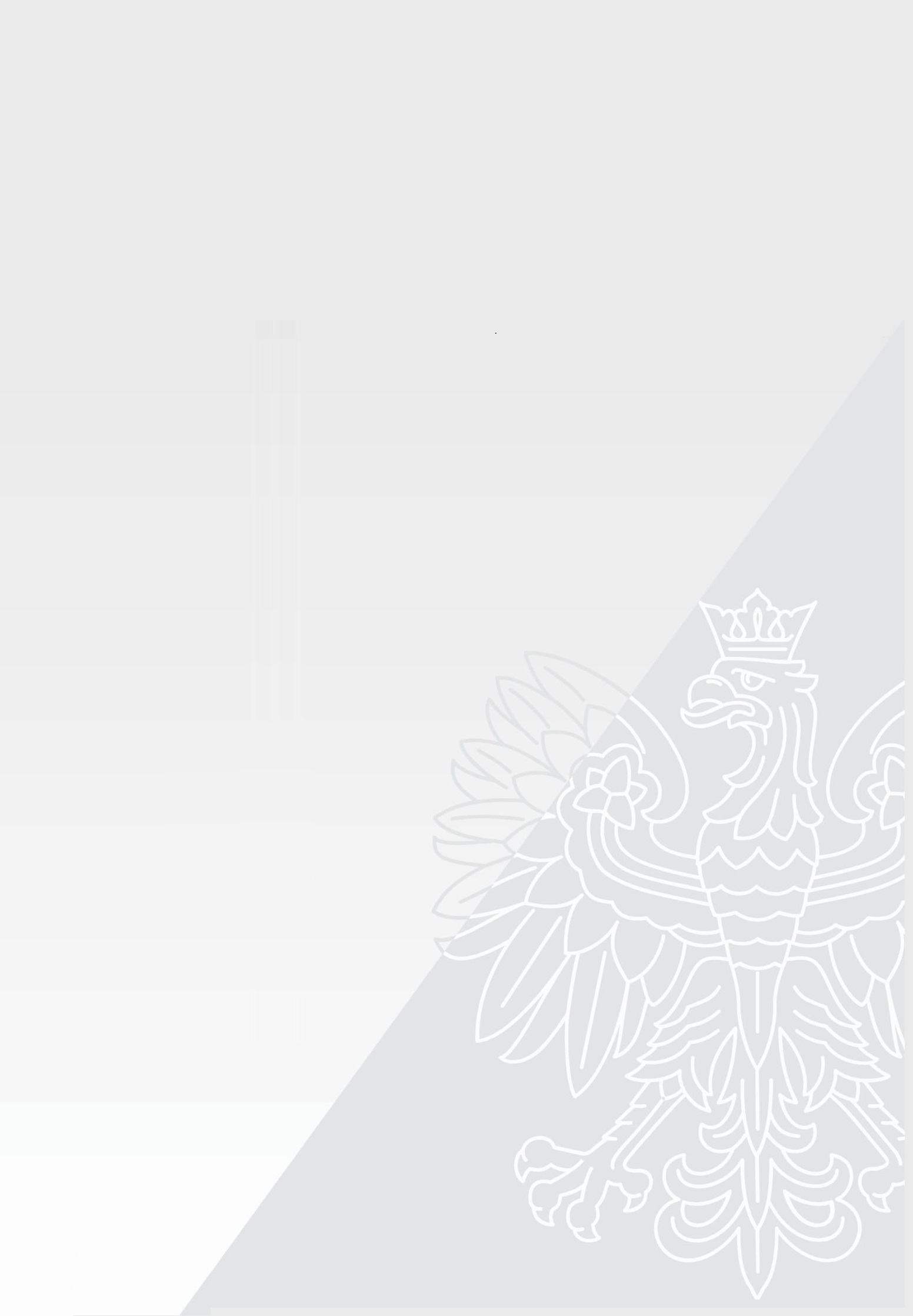 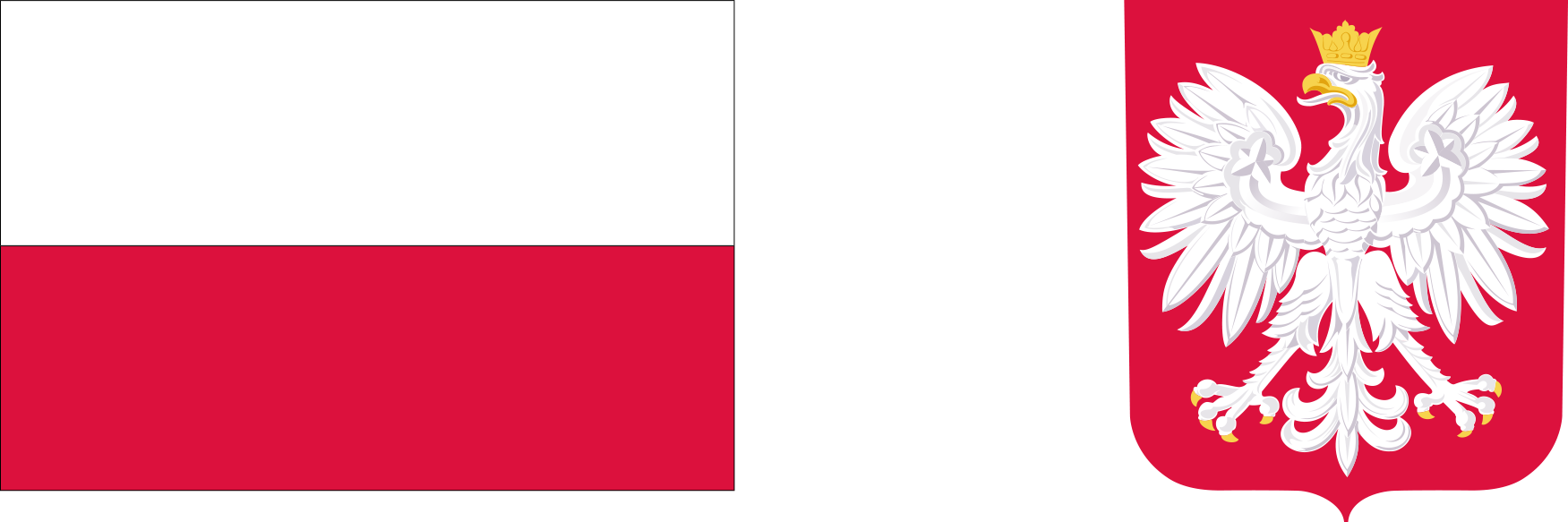 DOFINANSOWANOZE ŚRODKÓWPAŃSTWOWEGOFUNDUSZU CELOWEGONAZWA PROGRAMUDofinansowanie pracodawcom kosztów kształcenia młodocianych pracowników w roku 2022 
ze środków Funduszu PracyDOFINANSOWANIE93.683,56 złCAŁKOWITA WARTOŚĆ INWESTYCJI93.683,56 zł